輔仁大學外語學院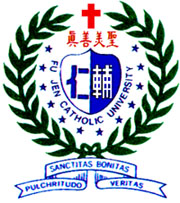 Fu Jen Catholic UniversityCollege of Foreign Languages輔仁大學外語學院學生校外實習成果報告               實習活動名稱：學期間/寒假/暑期(擇一圈選)               實習機構/單位：               實習期間：實習生必須於實習完成後一週內繳交此報告書的電子檔。目錄實習內容介紹---------------------------------------------------------------------------------實習工作日誌----------------------------------------------------------------------------------實習成果及心得-------------------------------------------------------------------------------檢討與建議-------------------------------------------------------------------------------------對實習機構與日後想至該機構實習的學弟妹之建議----------------------------------實習內容介紹：實習活動名稱學期/寒假/暑期 海外實習實習單位實習單位督導職稱實習活動(工作流程)介紹實習工作日誌實習工作日誌實習工作日誌實習工作日誌實習工作日誌日期工作時數交辦事項進度督導簽核1234567891011121314總工作時數總工作時數實習成果及心得(檢附照片)檢討與建議（可包含對自我和學校課程的檢視）：對實習機構與日後想至該機構實習的學弟妹之建議：